STRATEGIA ROZWOJUZESPOŁU SZKÓŁ NR 2NA LATA 2014- 2020SZKOŁY PODSTAWOWEJ NR 1GIMNAZJUM NR 1ZESPÓŁ SZKÓŁ NR 2 Misja szkołyPragniemy w atmosferze zaufania, odpowiedzialnoŚci i kreatywnoŚci WSPIERAĆ UCZNIÓW W DRODZE DO SUKCESU.ZESPÓŁ SZKÓŁ NR 2 WIZJA SZKOŁYDążymy do tego, by Szkoła Podstawowa Nr 1 i Gimnazjum Nr 1 były:Bezpieczne 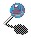 Integrujące całą społeczność szkolną. Kształtujące prawidłowy rozwój moralny, duchowy i fizyczny.  Rozwijające kreatywność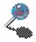 Przygotowujące do życia społecznego, zawodowego, rodzinnego.Skupione wokół wszechstronnego rozwoju dziecka. Postrzegające ucznia, jako aktywnego uczestnika procesu     uczenia się, a nauczyciela, jako jego doradcę. Dbające o wysoką jakość kształcenia. Uczące patriotyzmu. Otwarte na potrzeby lokalnej społeczności i współpracujące ze       środowiskiem lokalnym zgodnie z zasadą „ Myśl globalnie,       działaj lokalnie”.Przygotowujące uczniów do życia w świecie globalnym i     kreowania przyszłości planety.SZCZEGÓŁOWA KONCEPCJA PRACYZESPOŁU SZKÓŁ NR 2SZKOŁY PODSTAWOWEJ NR 1 GIMNAZJUM NR 1W OPARCIU O OBSZARYI OBSZAR: OPIEKA I WYCHOWANIEPodobszar:Program Wychowawczy i Program Profilaktyki Diagnoza stanu:    Działania podejmowane przez nauczycieli, wychowawców, rodziców służyć mają kształtowaniu określonej sylwetki ucznia-absolwenta naszej szkoły.     Sylwetkę wychowanka naszej szkoły kształtuje się na podstawie Programu Wychowawczego Szkoły oraz Programu Profilaktyki. Nauczyciele opracowali własne plany wychowawcze oparte na Programie Wychowawczym i Programie Profilaktyki, dostosowane do możliwości szkoły, priorytetów MEN i potrzeb środowiska rodzinnego uczniów. Programy te promują wychowanie dziecka, które mając ukształtowane poczucie własnej wartości, jest wrażliwe na dobro, uwierzyło we własne siły, nabyło umiejętności umożliwiające osiąganie w przyszłości wartościowych i trudnych celów życiowych. Programy uwzględniają treści zawarte w podstawie programowej jak również oczekiwania środowiska rodzinnego. Opisują w sposób całościowy wszystkie treści i działania szkoły o charakterze wychowawczym. Standard:Szkoła posiada i realizuje szkolny Program Wychowawczy i Profilaktyki, które zawierają cele określone w podstawie programowej, uwzględniające potrzeby środowiska rodzinnego uczniów oraz dostosowane do możliwości szkoły.Wskaźniki:Szkoła ma swój cel, czyli misję, który rozwija i opisuje Program Wychowawczy Szkoły.Program Wychowawczy Szkoły uwzględnia treści zawarte w podstawie programowej jak również oczekiwania środowiska lokalnego i rodzinnego uczniów. Program Wychowawczy Szkoły dostosowany jest do możliwości szkoły, cała społeczność szkolna współuczestniczy w jego tworzeniu. Programy Profilaktyki ( oddzielne dla szkoły podstawowej i gimnazjum) zawierają treści i zadania zmierzające do przygotowania uczniów do przeciwdziałania zagrożeniom społecznym. Kryteria sukcesu:Cała społeczność szkolna współuczestniczy w tworzeniu i realizacji zadań.Podejmowane przez społeczność szkolną wielokierunkowe działania skutecznie eliminują ze środowiska szkolnego zagrożenia, patologię społeczną lub ograniczają ich wpływ na rozwój i funkcjonowanie uczniów. Większość absolwentów szkoły identyfikuje się z sylwetką wychowanka kształtowaną w szkole. Podobszar:Potrzeby opiekuńcze uczniów.Diagnoza stanu:    Przeprowadzane badania pozwalają na w miarę wnikliwe rozpoznanie potrzeb opiekuńczych uczniów i zapewnienie im wszelkich możliwych form pomocy. Działania dotyczą głównie uczniów z rodzin niewydolnych wychowawczo, rodzin znajdujących się w trudnej sytuacji materialnej oraz rodzin, w których występują uzależnienia i przemoc . Celem działań jest: zapewnienie potrzebującym uczniom dożywiania, opieki w świetlicy szkolnej, zorganizowanie dla potrzebujących uczniów dodatkowych zajęć profilaktyczno-wychowawczych, dydaktyczno-wyrównawczych, otoczenie szczególną opieką przez wychowawców, pedagoga szkolnego, dyrektora szkoły dzieci specjalnej troski, organizowanie współpracy szkoły z instytucjami zainteresowanymi problemami opieki, pomocy socjalnej i prawnej, a przede wszystkim środowiskiem rodzinnym ucznia. Standard:Szkoła rozpoznaje potrzeby opiekuńcze uczniów i zapewnia im pomoc,której potrzebują.Wskaźniki:Szkoła posiada na bieżąco rozeznanie potrzeb opiekuńczych uczniów.Szkoła zapewnia wszelkie dostępne jej formy pomocy uczniom.Dla dzieci potrzebujących dodatkowej opieki, szkoła organizuje zajęcia w świetlicy szkolnej. Kryteria sukcesu:Szkoła posiada rozpoznanie potrzeb uczniów w zakresie opieki i pomocy socjalnej. Uczniowie z rodzin ubogich otrzymują pomoc materialną w stopniu dostępnym do zorganizowania przez szkołę.Uczniowie mają zapewnioną opiekę w świetlicy szkolnej w czasie wolnym od zajęć.Podobszar:Bezpieczeństwo uczniów w szkole.Diagnoza stanu:Szkoła posiada tereny, budynki dostosowywane do właściwego przebieg procesu kształcenia. Szkoła czyni starania, aby warunki uczenia się były atrakcyjne i bezpieczne. W szkole przewidywana jest poprawa wyposażenia oraz wykonywanie bieżących remontów. Prowadzone są systematyczne przeglądy sprzętu i pomocy dydaktycznych pod względem bezpieczeństwa ich użytkowania. Opracowywane są regulaminy pomieszczeń. Uczniowie, nauczyciele i rodzice zapoznawani są z zasadami bezpieczeństwa obowiązującymi na terenie szkoły. Prowadzi się zakupy niezbędnych środków medycznych do udzielania pierwszej pomocy. Są przeprowadzane systematyczne szkolenia w zakresie udzielenia pierwszej pomocy. Opracowywane są harmonogramy i regulaminy dyżurów nauczycieli. W szkole podejmowane są działania mające na celu profilaktykę zaburzeń zachowania. Nauczyciele realizują programy profilaktyczne oraz programy zajęć pozalekcyjnych o charakterze wychowawczym. Szkoła współpracuje z instytucjami wspierającymi ją w działaniach wychowawczych. Standard:Szkoła dba o zdrowie i bezpieczeństwo uczniów.Wskaźniki:Szkoła zapewnia właściwą opiekę podczas lekcji, przerw i innych zajęć realizowanych poza szkołą. Szkoła podejmuje działania zapobiegające zjawiskom przemocy i agresji.Wyposażenie szkolne oraz sprzęt odpowiadają wymogom bezpieczeństwa. Kryteria sukcesu:Stan techniczny obiektu i wyposażenie gwarantują pełne bezpieczeństwo uczniom. Szkoła ma wyposażoną salę gimnastyczną. W szkole opracowane są i przestrzegane regulaminy bezpieczeństwa. Co roku klasy objęte są Programem Wychowawczym i Profilaktyki. II OBSZAR: NAUCZANIEPodobszarSzkolny Zestaw Programów Nauczania.Diagnoza stanu:   Realizując funkcję dydaktyczną szkoła opiera się na programach nauczaniaposzczególnych przedmiotów. Każdy nauczyciel wybiera program odpowiadający wymogom prawa szkolnego oraz specyfice środowiska. Jednocześnie jest to program nauczania skorelowany z treściami programów innych przedmiotów. Dlatego też dążeniem szkoły stało się, by przedmiotowe zespoły nauczycieli opracowały szkolny zestaw programów nauczania gwarantujący pełną realizację zadań szkoły określanych w podstawie programowej, obejmujący całą działalność dydaktyczną szkoły, z uwzględnieniem wymiaru wychowawczego. Realizacja programów nauczania winna odbywać się rytmicznie w każdym oddziale zgodnie z ustalonym harmonogramem. Zestaw obowiązujących w szkole programów nauczania podlega corocznej ewaluacji i modyfikacji przez zespół nauczycieli. Standard: Szkoła posiada Szkolny Zestaw Programów Nauczania uwzględniający całość podstawy programowej oraz systematycznie realizuje ujęte cele i zadania. Wskaźniki:Dla każdego oddziału istnieje zestaw skorelowanych ze sobą programów nauczania zatwierdzony do użytku szkolnego.W szkole opracowane są szczegółowe zasady oceniania zawierające wymagania edukacyjne dla każdego przedmiotu i realizujące funkcję informacyjną, motywującą oraz wspomagającą. Sposoby sprawdzania osiągnięć edukacyjnych uczniów znane są całej społeczności szkolnej. Bieżące ocenianie i śródroczne klasyfikowanie uczniów jest zgodne ze skalą i formami przyjętymi w Ocenianiu Wewnątrzszkolnym.Kryteria sukcesu: Szkoła ma opracowany Wewnątrzszkolny System Oceniania uwzględniający wymagania zapisane w rozporządzeniu MEN i stosuje zasady określone w tym regulaminie. Na początku roku szkolnego uczniowie i rodzice informowani są o wymaganiach edukacyjnych z poszczególnych przedmiotów oraz o zasadach oceniania zachowania. PodobszarDoskonalenie nauczycieliDiagnoza stanu:   Zgodnie z prawem oraz interesem szkoły dążeniem dyrektora, jest zatrudnianie wykwalifikowanych nauczycieli, inspirowanie i wspomaganie ich rozwoju zawodowego. Nauczyciel uczestniczący w różnych formach doskonalenia zawodowego, podnoszący swoje kwalifikacje i kompetencje zawodowe jest otwarty na nową myśl pedagogiczną, szybciej odnajduje się w nowych sytuacjach, lepiej radzi sobie z występującymi w pracy problemami, a zatem w sposób istotny dla dalszego rozwoju szkoły wpływa, na jakość jej pracy. Kadra pedagogiczna posiada kwalifikacje odpowiednie do zajmowanego stanowiska. Przydział przedmiotów nauczania i innych rodzajów prowadzonych zajęć jest zgodny z wyuczonymi specjalnościami wszystkich nauczycieli. Planowanie własnego rozwoju zawodowego staje się w szkole normą obowiązującą każdego nauczyciela. Zdobywanie wyższych stopni awansu zawodowego dokonywane jest z uwzględnieniem obowiązujących wymagań i zgodnie z określoną procedurą w tym zakresie. W szkole planuje się i prowadzi wewnętrzne doskonalenie nauczycieli uwzględniające jej potrzeby. Nauczyciele zaangażowani są w organizowane przez szkołę doskonalenie. Nowo zatrudnieni nauczyciele uzyskują pomoc i wsparcie merytoryczne. Wszystkie działania szkoły oparte są na wynikach pracy zespołów nauczycieli do tego powołanych lub całej rady pedagogicznej. W szkole istnieje plan doskonalenia nauczycieli, w którego tworzenie zaangażowani są wszyscy nauczyciele. Szkoła stwarza warunki do podnoszenia kwalifikacji przez nauczycieli, w formach dokształcania i doskonalenia zewnętrznego oraz korzystania z doradztwa metodycznego. Doskonalenie zewnętrzne nauczycieli uwzględnia potrzeby szkoły jak również potrzeby rozwoju indywidualnego każdego nauczyciela. Nauczyciele uczestniczą w różnych formach zewnętrznego doskonalenia zawodowego i ubiegają się o kolejne stopnie ich awansu zawodowego. Standard:W szkole pracuje wykwalifikowana kadra pedagogiczna.Wskaźniki:Nauczyciele podnoszą swoje kwalifikacje zawodowe. Nauczyciele uczestniczą w różnych formach doskonalenia. Nauczyciele zdobywają kolejne stopnie awansu zawodowego.Kryteria sukcesu:Każdy nauczyciel przynajmniej raz w roku uczestniczy w wybranej formie doskonalenia zawodowego. III OBSZAR: WSPÓŁPRACA PODMIOTÓW SZKOŁYPodobszar:Właściwości szkołyDiagnoza stanu:    Ważnym elementem i podstawą właściwego przebiegu procesu wychowania jest przyjazny klimat szkoły. Klimat, w którym relacje między członkami społeczności szkolnej oparte są na uznanych i akceptowanych przez wszystkich normach oraz wartościach społecznych i etycznych. Szkoła, w której panują otwarte stosunki w Radzie Pedagogicznej oraz między nauczycielami i uczniami. Dlatego też nauczyciele, jako decydujący czynnik sprzyjający budowaniu przyjaznego klimatu szkoły uznają przyjazną atmosferę w Radzie Pedagogicznej i na płaszczyznach uczniowie -nauczyciele -dyrektor. Dużą wagę przywiązują do przyjaznego traktowania ucznia. Dążą do rozbudzania wśród wychowanków życzliwości i otwartości, wzajemnej akceptacji. Szczególną opieką starają się otoczyć uczniów z rodzin niewydolnych wychowawczo. W szkole dąży się do sytuacji, w której pracownicy i uczniowie we wzajemnych relacjach przestrzegają postanowień stanowiących o prawach i obowiązkach dziecka i ucznia. Prawa i obowiązki każdego członka społeczności szkolnej powinny być powszechnie znane i akceptowane. Nauczyciele czynią starania, by uczniowie integrowali się z klasą i akceptowali szkołę. W tym celu organizują różne formy spotkań integracyjnych: wycieczki, dyskoteki, ogniska, wieczorki okolicznościowe, spotkania wigilijne, wspólne przygotowywanie uroczystości szkolnych. Wychowawcy klas pierwszych pomagają uczniom w adaptacji do nowej sytuacji. Organizują spotkania rodziców z pedagogiem. Wspólnie przygotowują uroczystość ślubowania klas pierwszych oraz rajdu integracyjnego w gimnazjum. Ważnym elementem budowania klimatu szkoły jest kultywowanie tradycji szkolnej. Szkoła dąży do wypracowania tradycji wpływających na pozytywne stosunki międzyludzkie. Organizowane są imprezy o charakterze lokalnym i patriotycznym. Standard : Relacje interpersonalne w szkole oparte są na poszanowaniu godności, praw i obowiązków wszystkich podmiotów.Wskaźniki:W szkole panują otwarte stosunki w Radzie Pedagogicznej oraz pomiędzy podmiotami społeczności szkolnej. Prawa ucznia i dziecka są znane, akceptowane oraz przestrzegane.Rodzice uczniów są postrzegani i traktowani, jako równoprawni partnerzy szkoły. Kryteria sukcesu:Uczniowie, rodzice i pracownicy szkoły znają wzajemnie prawa i obowiązki, akceptują je i przestrzegają. Każda klasa, co najmniej jeden raz w roku szkolnym organizuje klasowe spotkanie integracyjne. Podobszar:Współpraca z rodzicamiDiagnoza stanu:    Całokształt pracy szkoły opiera się na partnerskim współdziałaniu z rodzicami. Rodzice biorą udział w różnego rodzaju formach działalności szkoły, wspomagając ją jednocześnie w miarę swoich możliwości. Udział rodziców klas młodszych szkoły podstawowej jest znacznie częstszy aniżeli w starszych klasach SP, a tym bardziej w gimnazjum. Chętnie uczestniczą we wszystkich formach działań: przychodzą na zebrania klasowe, zebrania Rady Rodziców, organizują wycieczki i imprezy dla swoich dzieci, cieszą się, gdy mogą obserwować swoje dzieci podczas szkolnych uroczystości i występów, utrzymują kontakt z wychowawcą. Wraz z przejściem dziecka na drugi etap kształcenia maleje aktywność rodziców. Przyczyn tego stanu rzeczy można doszukiwać się m.in. w samych rodzicach, którzy uważają, że dziecko staje się samodzielniejsze. Problem pogłębia się na III  etapie kształcenia, czyli w gimnazjum. Przyczyniać do tego mogą się sami uczniowie, którzy chcą być samodzielni i mniej kontrolowani przez rodziców. Przyczyny można widzieć również w pracy szkoły. W klasach starszych zwiększa się liczba nauczycieli, z którymi należy utrzymywać kontakt, aby znać sytuację szkolną dziecka - sytuacja taka ogranicza i pogarsza przepływ informacji. Szkoła staje się miejscem mniej przyjaznym dla dziecka. Miejsce znanej klasy, w której można było spotkać panią i dzieci, zajmuje najczęściej szkolny korytarz lub pokój nauczycielski, w którym spędza przerwę jednocześnie, co najmniej kilka osób. Rodzic w szkole postrzegany jest przede wszystkim, jako osoba odpowiedzialna za poczynania i postępy swojego dziecka. Nauczycielom zależy na współpracy z rodzicami, bo warunkuje to efektywność pracy wychowawczej, a często i dydaktycznej. Z tego względu nauczyciele zabiegają o kontakty z rodzicami. Oczekują ich na zebraniach rodzicielskich, na specjalnych dyżurach np. konsultacjach, zapraszają do udziału w imprezach i uroczystościach, zwracają się o kontakt indywidualny ( proponując np. e-dziennik). Dążą do ujednolicenia oddziaływań wychowawczych na płaszczyźnie szkoła -dom. Udział rodziców na partnerskich zasadach w pracach szkoły stwarza szansę do świadomej akceptacji podejmowanych inicjatyw i gwarantuje ich poparcie w toku realizacji. W szkole funkcjonuje Rada Rodziców. Wybrani spośród Rad Oddziałowych rodzice angażują się w szkolne wydarzenia i codzienne problemy. Niestety stanowią oni nieliczną grupę. W interesie szkoły powinno być uświadomienie wszystkim rodzicom roli, jaką mogą i powinni odegrać w życiu szkoły ze wskazaniem wszystkich praw i obowiązków. Uczestnictwo w procesie decyzyjnym wraz z wynikającymi z niego konsekwencjami sprzyja kształtowaniu poczucia odpowiedzialności. StandardUdział rodziców uczniów w życiu szkoły jest znaczący i są oni zaangażowani we wszystkie możliwe obszary jej działalności.Wskaźnik Szkoła zapewnia rodzicom stały kontakt z wychowawcami i nauczycielami.Rodzice biorą udział w różnego rodzaju formach działalności szkoły, wspomagając ją jednocześnie w miarę swoich możliwości. W szkole funkcjonuje reprezentacja rodziców, jej udział w podejmowaniu decyzji dotyczących ważnych problemów szkolnych jest znaczący. Kryteria sukcesuRodzice utrzymują stały kontakt z nauczycielami i dyrekcją szkoły. Rodzice wspierają ze środków Rady Rodziców wszystkie inicjatywy o dofinansowanie, których występuje szkoła. Załączniki do Koncepcji Pracy Szkoły:PLAN PRACY SZKOŁYSZKOLNY PROGRAM WYCHOWAWCZY PROGRAMY PROFILAKTYKI